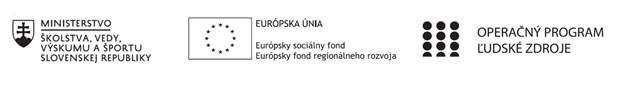 Správa o činnosti klubu anglického jazykaPríloha:Prezenčná listina zo stretnutia klubu anglického jazykaPríloha správy o činnosti klubu anglického jazyka             PREZENČNÁ LISTINAMiesto konania stretnutia: onlineDátum konania stretnutia: 20. 09. 2021Trvanie stretnutia: od 15.00 h do 18.00 hZoznam účastníkov/členov klubu anglického jazyka:Meno prizvaných odborníkov/iných účastníkov, ktorí nie sú členmi klubu anglického jazyka a podpis/y:Prioritná osVzdelávanieŠpecifický cieľ1.1.1 Zvýšiť inkluzívnosť a rovnaký prístup ku kvalitnému vzdelávaniu a zlepšiť výsledky a kompetencie detí a žiakovPrijímateľSpojená škola, Jarmočná 108, Stará ĽubovňaNázov projektuGramotnosťou k trhu práceKód projektu  ITMS2014+312011Z574Názov pedagogického klubu Klub anglického jazykaDátum stretnutia  pedagogického klubu20. 09. 2021- Pondelok párny týždeňMiesto stretnutia  pedagogického klubuSpojená škola, organizačná zložka  Obchodná akadémia, Jarmočná 132, Stará ĽubovňaMeno koordinátora pedagogického klubuMgr. Alexandra ReľovskáOdkaz na webové sídlo zverejnenej správyhttps://oasl.edupage.org/a/gramotnostou-k-trhu-praceManažérske zhrnutie:Stručná anotácia: Na tomto stretnutí sa členovia klubu venovali Hlavné body, témy stretnutia, zhrnutie priebehu stretnutia:vyhodnotenie písomnej časti maturitnej skúšky z anglického jazyka, úrovne B1, B2cieľové požiadavky na vedomosti a zručnosti maturantov z anglického jazyka /úroveň C1príprava podkladov a úloh pre precvičovanie MS z anglického jazyka, úroveň C1metodika tvorby testov a testových úlohTéma stretnutiaAnalýza maturitných úloh podľa aktuálnych cieľových požiadaviek a výsledkov meraní PISADefinovanie problému Maturitné úlohy, zadania, Maturitné testyZávery a odporúčania: Na základe našej spoločnej analýzy sme dospeli k záveru, že sa musíme sústrediť viac na tvorbu úloh a zamerať sa na testovanie receptívnych zručností a jazykových prostriedkov Texty na MS bývajú prevzaté z autentických materiálov z masovokomunikačných prostriedkov (tlač, rozhlas, televízia, internet). Po analýze sme zistili, že po obsahovej stránke by mali byť orientované na problematiku každodenného života a konkrétnych predvídateľných situácií, ktoré sú žiakom cieľovej skupiny dobre známe. Texty nemali prevyšovať ich všeobecné vedomosti a nemali by sa venovať špecifickým témam ako napr. príbehom zo života celebrít, pretože žiaci niektoré veci ovládajú a sú schopní úlohu správne riešiť aj bez počúvania alebo čítania textu. Pripravovať cvičenia na základe špecifikácie testov v danom roku (viď. NUCEM)Vypracoval (meno, priezvisko)PaedDr. Katarína BarlíkováDátum20. 09. 2021PodpisSchválil (meno, priezvisko)Mgr. Alexandra ReľovskáDátumPodpisPrioritná os:VzdelávanieŠpecifický cieľ:1.1.1 Zvýšiť inkluzívnosť a rovnaký prístup ku kvalitnému vzdelávaniu a zlepšiť výsledky a kompetencie detí a žiakovPrijímateľ:Spojená škola, Jarmočná 108, Stará ĽubovňaNázov projektu:Gramotnosťou k trhu práceKód ITMS projektu:312011Z574Názov pedagogického klubu:Klub anglického jazykač.Meno a priezviskoPodpisInštitúcia1.Mgr. Alexandra ReľovskáSŠ, org. zložka OA2.Mgr. Anna BobulskáSŠ, org. zložka OA3.PaedDr. Katarína BarlíkováSŠ, org. zložka OAč.Meno a priezviskoPodpisInštitúcia